                                                     АКТ                                   общественной проверкина основании плана работы Общественной палаты г.о. Королев, в рамках проведения мероприятий общественного контроля за реализацией национальных проектов на территории Московской области по направлению «Демография», проведен  мониторинг молочной кухни городского округа  Королев по проверке  соблюдения сроков годности и объема выдаваемой продукции.Сроки проведения общественного контроля:  18 июля 2019 года.Основания для проведения общественного контроля: в соответствии с обращением Заместителя Председателя Комиссии по развитию здравоохранения, социальной политике, СО НКО, поддержке семьи и детства Общественной палаты Московской области Семеновой М.А. и планом работы Общественной палаты г. о. Королёв.Форма общественного контроля:  общественный мониторинг Место осуществления общественного мониторинга:  г.о. Королев, микрорайон  Болшево, ул. Первомайская, д.21А.Предмет мониторинга:  - Соответствие критериям, предъявляемым к молочной кухне.Состав группы общественного контроля: члены комиссии «по качеству жизни граждан, социальной политике, трудовым отношениям, экологии, природопользованию и сохранению лесов» Общественной палаты г.о. Королев.Кошкина Любовь Владимировна, зам. председателя комиссии.Белова Ольга Юрьевна, консультант-эксперт комиссии.Группа общественного контроля провела мониторинг молочной кухни, расположенной по адресу: г. Королев, микрорайон Болшево, ул. Первомайская, д.21АОсмотр показал:  В целом молочная кухня соответствует следующим критериям:-  общее состояние помещения удовлетворительно;- холодильник для хранения выдаваемой продукции имеется и в рабочем состоянии;- тепловой тамбур для ожидания  имеется ;                                     - имеется  и выполняется график получения продукции;- ассортимент продукции соответствует перечню наборов продуктов питания для беременных женщин, кормящих матерей, детей в возрасте до трех лет, утвержденному Администрацией городского округа Королев;- ведомости выдачи соответствуют объемам выдаваемой продукции;- сроки годности продукции соблюдаются;-  количество персонала  - 1 человек.Недостатки: не выявлены.В ходе общественного контроля проводилась фотосъемка на камеру телефона.Результаты общественного мониторинга в виде Акта будут направлены в Администрацию г.о. Королев.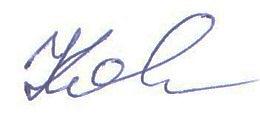 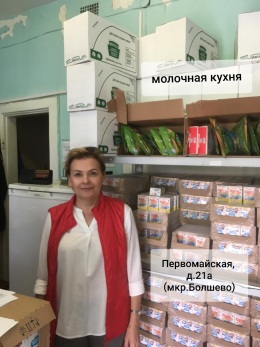 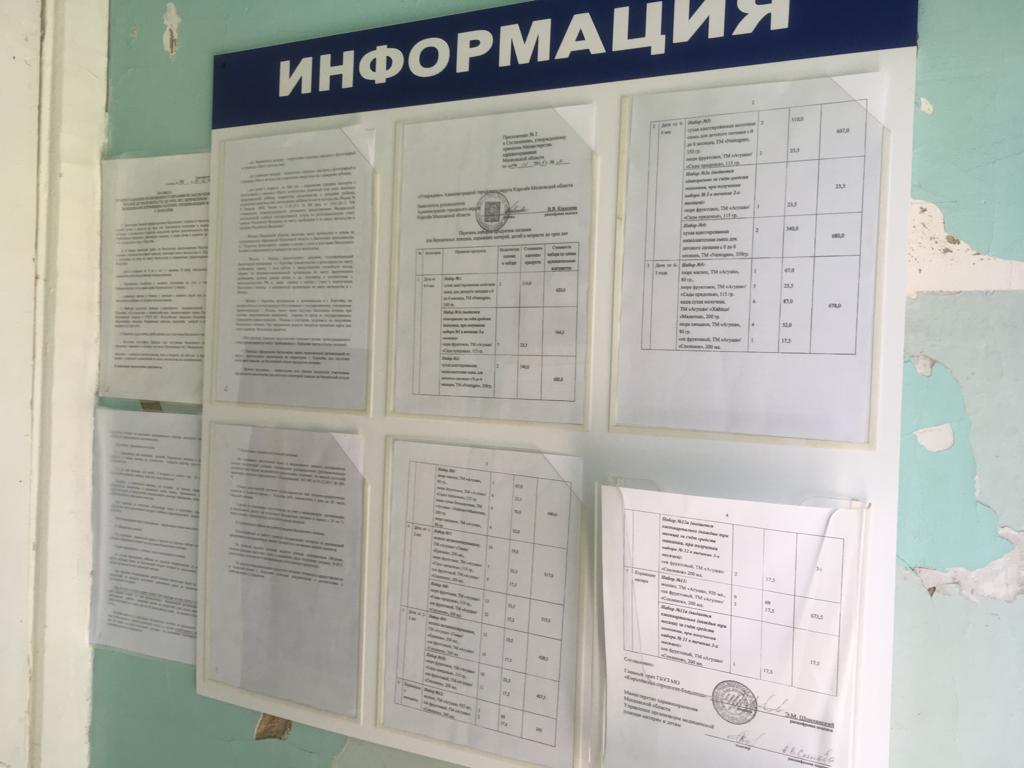 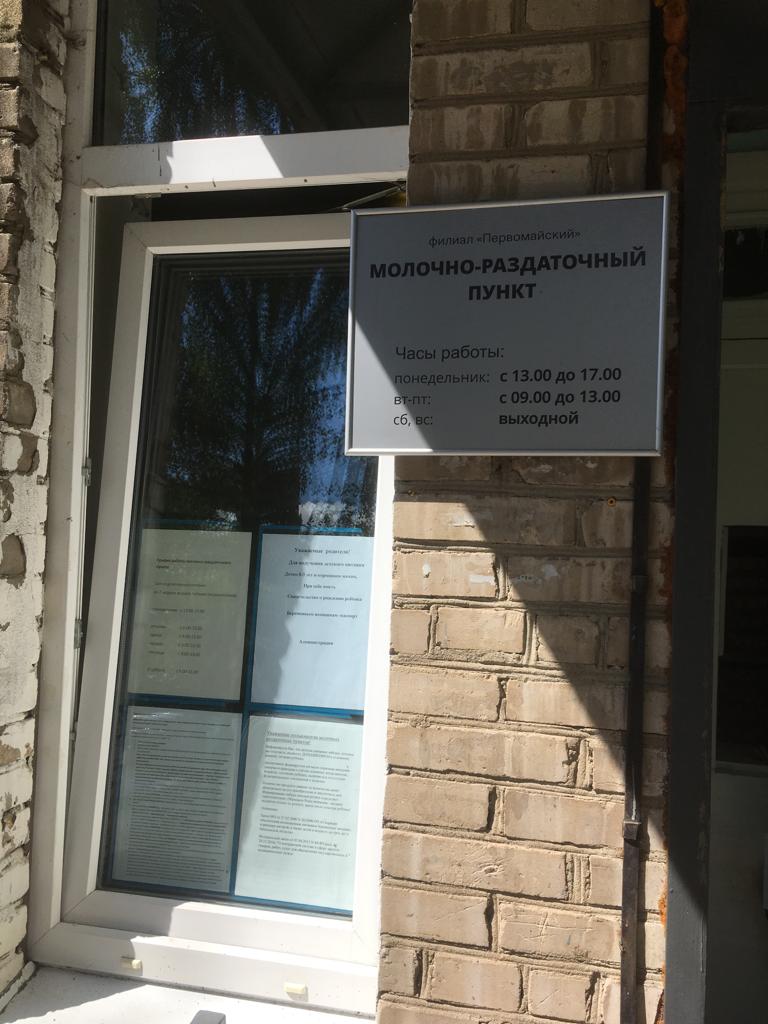 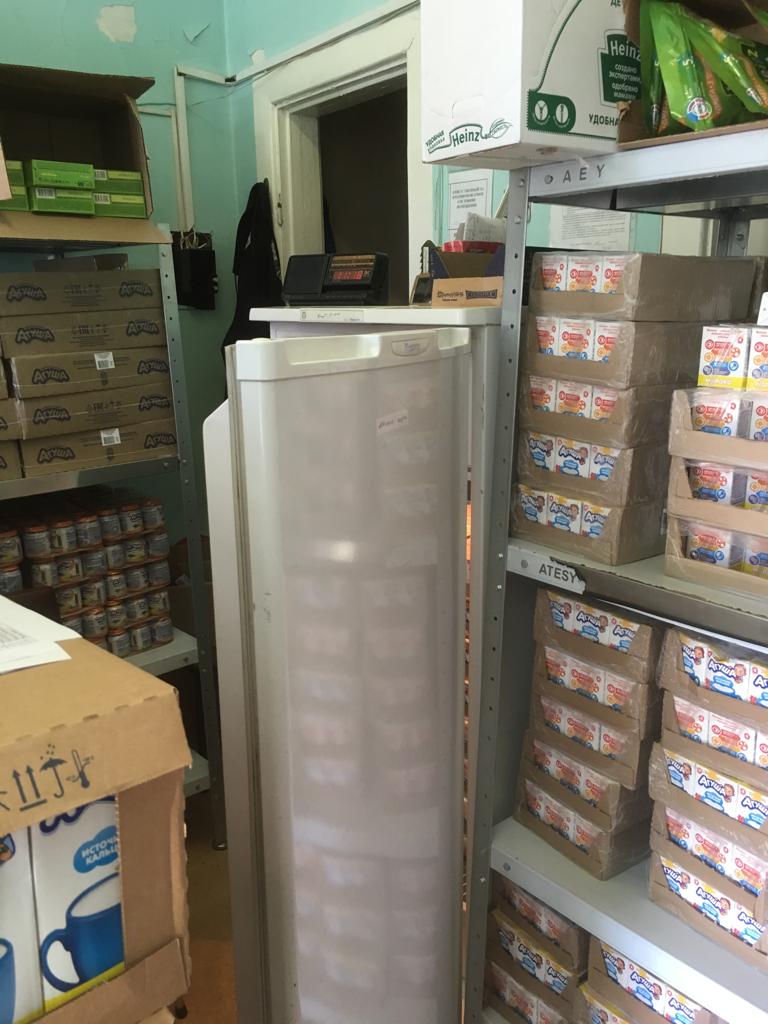 «УТВЕРЖДЕНО»Решением Совета Общественной палаты г.о. Королев Московской областиот 23.07.2019г. протокол № 16Председатель комиссии «по качеству жизни населения, социальной политике,…» Общественной палаты г.о. КоролевЛ.В. Кошкина